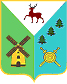             АДМИНИСТРАЦИЯ               ВОЛОДАРСКОГО МУНИЦИПАЛЬНОГО РАЙОНА НИЖЕГОРОДСКОЙ ОБЛАСТИО методическом  сопровождениивведения комплексного учебногокурса «Основы религиозных культури светской этики»В соответствии с письмом Министерства образования Нижегородской области от 24.05.2012г № 167-а «О введении комплексного учебного курса «Основы религиозных культур и светской этики» в общеобразовательных учреждениях Нижегородской области», приказом Управления образования от 15.05.2012г № 172 «О введении комплексного учебного курса «Основы религиозных культур и светской этики» в общеобразовательных учреждениях Володарского муниципального  района» с целью методического сопровождения введения курса ОРКСЭ рекомендуем руководителям образовательных учреждений:Направить педагогов, которые будут в 2012-2013 учебном году преподавать курс «Основы религиозных культур и светской этики», для прохождения курсовой подготовки по каскадной модели ГБОУ ДПО НИРО на базе ИДК с 21 мая по 09 июня 2012 года в соответствии с заявкой (приложение 1).Использовать в работе материалы портала  ГБОУ ДПО НИРО «Методическое сопровождение тьюторов по курсу ОРКСЭ» (приложение 2).Ознакомиться с методическими материалами для руководителя образовательного учреждения по организации сопровождения введения курса «ОРКСЭ» (приложение 3).И.о. начальника Управления образования                                             Павлова О.В.Никандрова 4-24-00Приложение 2 к письму Управления образования№ 1159   от 16.05.2012г.Алгоритм доступа на портал ГБОУ ДПО НИРО  «Методическая поддержка тьюторов по курсу введения ОРКСЭ» Выйти на сайт ГБОУ ДПО Нижегородский институт развития образования http://www.niro.nnov.ru/В левом верхнем углу (белые буквы на синем фоне), выбрать раздел «Образовательная деятельность» Образовательная деятельностьВ левом столбце (синие буквы на сером фоне), выбрать раздел Каскадная модель повышения квалификации по курсу ОРКСЭВ открывшемся тексте  выбрать ссылку Портал "Методическое сопровождение тьюторов по курсу ОРКСЭ" Логин для входа: volodarskПароль для входа: volodarskПриложение 1 к письму Управления образования№ 1159 от 16.05.2012г.Список педагогов для обучения в рамках реализации каскадной модели повышения квалификации по программе «Курс "Основы религиозных культур и светской этики": содержание и методика преподавания» на базовой учебной площадке ИДК Володарского районаРабота курсов будет организована на базе ИДК Управления образования Володарского муниципального района (ул. Заводская,  38).Куратор курсов Никандрова Е.О., методист ИДК. Занятия проводят тьюторы, прошедшие специальную подготовку в ГБОУ ДПО НИРО,  Поддубской Е.Е, учитель истории и обществознания МБОУ сош № 59Шашова В.С., учитель начальных классов МБОУ нош № 52         УПРАВЛЕНИЕ ОБРАЗОВАНИЯ            ул.Клубная, 4, г.Володарск,       Нижегородская область, 606070  тел. 8(83136) 4-15-97, факс (8316)4-15-97  e-mail: idk-05@mail.ru16 мая 2012г. №  11 59Руководителям образовательных учреждений Володарского муниципального района №ФИО (полностью)Место работы (полностью)РайонДолжностьПед. стажКонтактный телефонЛещева Марина НиколаевнаМуниципальное бюджетное образовательное учреждение средняя общеобразовательная школа № 41 Володарский Учитель начальных классов21 год8(83136)4-12-09Красикова Лариса БорисовнаМуниципальное бюджетное образовательное учреждение средняя общеобразовательная школа № 44 ВолодарскийУчитель начальных классов26 лет8(83136)4-60-95Бутенко Валентина АнатольевнаМуниципальное бюджетное образовательное учреждение средняя общеобразовательная школа № 45ВолодарскийУчитель начальных классов26 8(83136)6-81-16Бакутина Валентина СеменовнаМуниципальное бюджетное образовательное учреждение средняя общеобразовательная школа № 45ВолодарскийУчитель начальных классов228(83136)6-81-16Заботина Светлана ЮрьевнаМуниципальное бюджетное образовательное учреждение средняя общеобразовательная школа № 45ВолодарскийУчитель начальных классов248(83136)6-81-16Исаева Татьяна АлександровнаМуниципальное бюджетное образовательное учреждение средняя общеобразовательная школа № 46ВолодарскийУчитель истории и обществознания28 лет8(83136)7-51-80Неукрытых Валентина СеменовнаМуниципальное бюджетное образовательное учреждение средняя общеобразовательная школа № 46ВолодарскийУчитель начальных классов268(83136)7-51-80Карманова Александра ФедоровнаМуниципальное бюджетное образовательное учреждение средняя общеобразовательная школа № 47ВолодарскийУчитель начальных классов39 лет8(83136)6-62-49Яковчукова Галина ВикторовнаМуниципальное бюджетное образовательное учреждение средняя общеобразовательная школа № 47ВолодарскийУчитель истории и обществознания14 лет8(83136)6-62-49Самсонова Екатерина НиколаевнаМуниципальное автономное образовательное учреждение средняя общеобразовательная школа № 48ВолодарскийУчитель начальных классов3 года8(83136)7-63-20Барскова Лидия АнатольевнаМуниципальное автономное образовательное учреждение средняя общеобразовательная школа № 48ВолодарскийУчитель начальных классов19 лет8(83136)7-63-20Ковтун Наталья ЮрьевнаМуниципальное бюджетное образовательное учреждение основная общеобразовательная школа №  49  ВолодарскийУчитель начальных классов22 года8(83136)4-16-41Кустова Татьяна НиколаевнаМуниципальное бюджетное образовательное учреждение основная общеобразовательная школа №  49  ВолодарскийПсихолог 11 лет8(83136)4-16-41Блинова Мария КонстантиновнаМуниципальное бюджетное образовательное учреждение средняя общеобразовательная школа № 50  ВолодарскийУчитель начальных классов29 лет8(83136)4-11-14Чалкова Валентина АлександровнаМуниципальное бюджетное образовательное учреждение средняя общеобразовательная школа № 50  ВолодарскийУчитель начальных классов21 год8(83136)4-11-14Ягудина Ольга АлександровнаМуниципальное бюджетное образовательное учреждение начальная общеобразовательная школа №  51 ВолодарскийУчитель начальных классов26 лет8(83136)4-74-59Матенкова Лидия АнатольевнаМуниципальное бюджетное образовательное учреждение начальная общеобразовательная школа №  51  ВолодарскийУчитель начальных классов24 года8(83136)4-74-59Бушуева Ирина БорисовнаМуниципальное бюджетное образовательное учреждение начальная общеобразовательная школа №  51  ВолодарскийУчитель начальных классов25 лет8(83136)4-74-59Карталова Елена ВалерьенваМуниципальное бюджетное образовательное учреждение начальная общеобразовательная школа №  52 ВолодарскийУчитель начальных классов18 лет8(83136)6-15-13Кожевникова Людмила ЮрьевнаМуниципальное бюджетное образовательное учреждение начальная общеобразовательная школа № 52  ВолодарскийУчитель начальных классов19 лет8(83136)6-15-13Клименко Михаил СергеевичМуниципальное автономное образовательное учреждение средняя общеобразовательная школа №  58 ВолодарскийУчитель истории и обществознания 38(83136)7-90-24Емельянова Елена ВасильевнаМуниципальное автономное образовательное учреждение средняя общеобразовательная школа №  58  ВолодарскийУчитель русского языка и литературы1 год8(83136)7-90-24Михайленко Дина ВладимировнаМуниципальное автономное образовательное учреждение средняя общеобразовательная школа №  58  ВолодарскийУчитель русского языка и литературы268(83136)7-90-24Петровичева Ольга АндреевнаМуниципальное бюджетное образовательное учреждение средняя общеобразовательная школа № 59  ВолодарскийУчитель начальных классов2 года8(83136)7-93-42Анисимова Лариса ВикторовнаМуниципальное бюджетное образовательное учреждение общая общеобразовательная школа № 65 ВолодарскийУчитель начальных классов25 лет8(83136)6-77-11